2	فحص توصيات قطاع الاتصالات الراديوية المراجَعة والمضمّنة بالإحالة في لوائح الراديو، والتي تقدمت بها جمعية الاتصالات الراديوية، وفقاً للقرار 28 (Rev.WRC-15)، والبت في ضرورة تحديث الإحالات ذات الصلة في لوائح الراديو، وفقاً للمبادئ الواردة في الملحق 1 بالقرار 27 (Rev.WRC-12)؛مقدمةنظر أعضاء جماعة آسيا والمحيط الهادئ للاتصالات خلال الاجتماع الخامس لفريق التحضير للمؤتمر العالمي للاتصالات الراديوية لعام 2019 (APG19-5)، في المسألتين التاليتين المرتبطتين بهذا البند من بنود جدول الأعمال:المسألة :1	دمج القرارين 27 (Rev.WRC-12) و28 (Rev.WRC-15)؛المسألة 2:	نظرة إلى توصيات قطاع الاتصالات الراديوية المضمَّنة بالإحالة في لوائح الراديو والتي تمت مراجعتها والموافقة عليها منذ المؤتمر العالمي للاتصالات الراديوية لعام 2015.وترد فيما يلي تفاصيل المقترحات ذات الصلة مع نصوص توضيحية.المقترحاتالمسألة (1	دمج القرارين 27 (Rev.WRC-12) و28 (Rev.WRC-15)؛يقترح أعضاء جماعة آسيا والمحيط الهادئ للاتصالات دمج القرارين 27 (Rev.WRC-12) و28 (Rev.WRC-15). والغرض من الجدول التالي هو فهم أفضل للنص المقترح أعلاه من أجل دمج القرارين 27 (Rev.WRC-12) و28 (Rev.WRC-15).مقارنة العناصر الواردة في القرارين 27 و28MOD	ACP/24A17/1#50356القـرار 27 (REV.WRC-)استعمال التضمين بالإحالة في لوائح الراديوإن المؤتمر العالمي للاتصالات الراديوية ()،إذ يضع في اعتباره)	أن مبادئ التضمين بالإحالة قد اعتمدت في المؤتمر العالمي للاتصالات الراديوية لعام 1995 وروجعت في المؤتمرات العالمية التالية؛)	أن هناك أحكاماً في لوائح الراديو تتضمن إحالات لا توضح بالقدر الكافي ما إذا كانت الإحالة إلى نص إلزامي أو غير إلزاميوإذ يلاحظأن الإحالات إلى قرارات أو توصيات المؤتمرات العالمية للاتصالات الراديوية لا تتطلب إجراءات خاصة ويمكن أن تؤخذ في الاعتبار لأن المؤتمرات العالمية للاتصالات الراديوية تكون قد وافقت على هذه النصوصيقـرر1	أنه لأغراض لوائح الراديو لا ينطبق مصطلح "التضمين بالإحالة" إلا على الإحالات ذات الصفة الإلزامية؛	أنه عند النظر في إدخال حالات جديدة من التضمين بالإحالة، يجب أن يكون هذا التضمين في أضيق الحدود وأن يجري على أساس المعايير التالية:	لا يجوز النظر إلا في النصوص ذات الصلة ببنود محددة من جداول أعمال المؤتمرات العالمية للاتصالات الراديوية؛	تطبيق الإرشادات الواردة في الملحق بهذا القرار لتأمين استعمال الطريقة الصحيحة للإحالة للوفاء بالغرض المطلوب؛	تطبيق الإجراءات الموصوفة في الملحق بهذا القرار للموافقة على التضمين بالإحالة لتوصيات قطاع الاتصالات الراديوية أو لأجزاء منها؛	استعراض الإحالات القائمة لتوصيات قطاع الاتصالات الراديوية لتوضيح ما إذا كانت الإحالة إلى نص إلزامي أو غير إلزامي طبقاً للملحق  بهذا القرار؛	تجميع توصيات قطاع الاتصالات الراديوية، أو أجزاء منها، التي يتم تضمينها بالإحالة في نهاية كل مؤتمر عالمي للاتصالات الراديوية، وكذلك قائمة الإحالات المرجعية للأحكام التنظيمية، بما في ذلك الحواشي والقرارات، التي تتضمن بالإحالة توصيات قطاع الاتصالات الراديوية ونشرها في أحد مجلدات لوائح الراديو (انظر الملحق  بهذا القرار)يكلف مدير مكتب الاتصالات الراديوية1	بإحاطة جمعية الاتصالات الراديوية ولجان دراسات قطاع الاتصالات الراديوية علماً بهذا القرار؛2	بأن يحدد أحكام وحواشي لوائح الراديو التي تتضمن إحالات إلى توصيات قطاع الاتصالات الراديوية وأن يقدم اقتراحات بشأن أي تدابير أخرى إلى الدورة الثانية للاجتماع التحضيري للمؤتمر للنظر فيها؛3	بأن يحدد أحكام وحواشي لوائح الراديو التي تتضمن إحالات إلى قرارات المؤتمرات العالمية للاتصالات الراديوية التي تتضمن إحالات إلى توصيات قطاع الاتصالات الراديوية وأن يقدم اقتراحات بشأن أي تدابير أخرى إلى الدورة الثانية للاجتماع التحضيري للمؤتمر للنظر فيهايدعو الإداراتإلى إعداد اقتراحات لعرضها على المؤتمرات القادمة، مع مراعاة تقرير الاجتماع التحضيري للمؤتمر، لتوضيح صفة الإحالات التي ما زالت ملتبسة من حيث الصفة الإلزامية أو غير الإلزامية للإحالات المعنية بغية تعديل الإحالات:‘1’	التي تبدو أنها ذات صفة إلزامية، وتحديد هذه الإحالات على أنها تضمين بالإحالة وذلك باستخدام صياغة ربط واضحة وفقاً للملحق ؛‘2’	ذات الصفة غير الإلزامية، بحيث تكون الإحالة إلى "آخر صيغة" من التوصياتالملحـق  بالقـرار 27 (REV.WRC-)تطبيق التضمين بالإحالةعند إدخال حالات جديدة من التضمين بالإحالة في أحكام لوائح الراديو أو عند استعراض حالات قائمة من التضمين بالإحالة ينبغي للإدارات ولقطاع الاتصالات الراديوية مراعاة العوامل التالية لكفالة استعمال الطريقة الصحيحة للإحالة التي تفي بالغرض المقصود تبعاً لما إذا كانت كل إحالة إلزامية (أي أنها متضمنة بالإحالة) أم غير إلزامية:الإحالات الإلزامية1	تستعمل الإحالات الإلزامية صياغة واضحة مثل "يجب" أو صيغة المضارع الملزم؛2	تحدد الإحالات الإلزامية صراحة وبالتحديد، مثل "توصية قطاع الاتصالات الراديوية ITU-R M.541-8"؛3	إذا كان نص الإحالة المقصودة في مجمله غير مناسب لأن يكون نصاً يتمتع بصفة معاهدة، تقتصر الإحالة على تلك الأجزاء من النص المعني التي تتسم بطابع المعاهدة، مثل "الملحق A بتوصية قطاع الاتصالات الراديوية ITU-R Z.123-4".الإحالات غير الإلزامية4	تستعمل في الإحالات غير الإلزامية أو الإحالات الملتبسة التي يتقرر أنها ذات طابع غير إلزامي (أي أنها غير متضمنة بالإحالة) صياغة ملائمة مثل "ينبغي" أو "يجوز". وقد تشير هذه الصياغة الملائمة إلى "آخر صيغة" للتوصية. ويمكن تغيير أي من الصياغات الملائمة في أي مؤتمر عالمي لاحق للاتصالات الراديوية.الملحـق  بالقـرار 27 (REV.WRC-)الإجراءات التي يطبقها المؤتمر العالمي للاتصالات الراديوية لاعتماد التضمين
بالإحالة لتوصيات قطاع الاتصالات الراديوية أو أجزاء منهاوتقوم اللجان، أثناء كل مؤتمر عالمي للاتصالات الراديوية، بوضع قائمة المتضمنة بالإحالة وتحديثها، وكذلك قائمة إحالات مرجعية بالأحكام التنظيمية، بما فيها الحواشي والقرارات، التي تتضمّن بالإحالة هذه التوصيات لقطاع الاتصالات الراديوية. وتُنشر هذه القوائم بوصفها إحدى وثائق المؤتمر تبعاً لتطور أعمال المؤتمر.وبعد نهاية كل مؤتمر يقوم مكتب الاتصالات الراديوية والأمانة العامة بتحديث مجلد لوائح الراديو الذي تجمع فيه المتضمنة بالإحالة، تبعاً لتطور أعمال المؤتمر، والمسجلة في الوثيقة المذكورة أعلاه.الأسباب:	دمج القرارين المتعلقين بالتضمين بالإحالة بغية الحصول على قرار وحيد وواضح دون فقدان أي عناصر ضرورية في القرارين الحاليين. ومن شأن هذا أن يحسن كفاءة العمل التحضيري الذي تقوم به الدول الأعضاء أو الأمانة، أو كلاهما، ويمحو الإحالات المرجعية في كلا القرارين، ويحذف النصوص المتكررة في القرارين.SUP	ACP/24A17/2#50357القـرار 28 (REV.WRC-15)مراجعة الإحالات إلى نصوص توصيات قطاع الاتصالات الراديوية
المتضمنة بالإحالة في لوائح الراديوالأسباب:	دمج القرارين المتعلقين بالتضمين بالإحالة بغية الحصول على قرار وحيد وواضح دون فقدان أي عناصر ضرورية في القرارين الحاليين. ومن شأن هذا أن يحسن كفاءة العمل التحضيري الذي تقوم به الدول الأعضاء أو الأمانة، أو كلاهما، ويمحو الإحالات المرجعية في كلا القرارين، ويحذف النصوص المتكررة في القرارين.MOD	ACP/24A17/3القرار  (WRC-)جدول الأعمال التمهيدي للمؤتمر العالمي للاتصالات الراديوية لعام 2023إن المؤتمر العالمي للاتصالات الراديوية ()،...	فحص توصيات قطاع الاتصالات الراديوية المراجعة والمضمنة بالإحالة في لوائح الراديو، والتي تقدمت بها جمعية الاتصالات الراديوية، وفقاً للقرار ، والبت فيما إذا كانت هناك ضرورة لتحديث الإحالات ذات الصلة في لوائح الراديو، وفقاً للمبادئ الواردة في بالقرار؛...الأسباب:	التغييرات المترتبة على صياغة بند جدول أعمال المؤتمر العالمي للاتصالات الراديوية المتعلق بالتضمين بالإحالة بناء على الدمج المقترح للقرارين 27 (Rev.WRC-12) و28 (Rev.WRC-15).المسألة 2: نظرة إلى توصيات قطاع الاتصالات الراديوية المضمَّنة بالإحالة في لوائح الراديو والتي تمت مراجعتها والموافقة عليها منذ المؤتمر العالمي للاتصالات الراديوية لعام 2015.ثمة ثلاث توصيات مضمنة بالإحالة روجعت منذ المؤتمر العالمي للاتصالات الراديوية لعام 2015 (WRC-15) كما يبينها الجدول A1. ويقترح أعضاء جماعة آسيا والمحيط الهادئ تحديث هذه الإحالات إلى توصيات قطاع الاتصالات الراديوية إلى أحدث صيغها. كما يتعيَّن أن تُحَدَّث تبعاً لذلك النصوص ذات الصلة الواردة في حواشي وأحكام لوائح الراديو وقرارات المؤتمرات العالمية للاتصالات الراديوية التي تتضمن هذه التوصيات بالإحالة، على النحو المبيَّن في جدول الإحالة المرجعية الوارد في المجلد 4 من لوائح الراديو. الجدول A1التوصيات المتضمنة بالإحالة التي روجعت منذ المؤتمر العالمي للاتصالات الراديوية لعام 2015 (WRC-15)(*) حالياً قيد عملية الاعتماد/الموافقة.المـادة 5توزيع نطاقات الترددالقسم IV  -  جدول توزيع نطاقات التردد
(انظر الرقم 1.2)
MOD	ACP/24A17/4279A.5	يكون استعمال أجهزة الاستشعار المستخدمة في خدمة استكشاف الأرض الساتلية (النشيطة) لنطاق التردد MHz 438-432 وفقاً للتوصية ITU-R SA.1260-. وبالإضافة إلى ذلك، لا تسبب خدمة استكشاف الأرض الساتلية (النشيطة) في نطاق التردد MHz 438-432 تداخلاً ضاراً لخدمة الملاحة الراديوية للطيران في الصين. ولا تنقص أحكام هذه الحاشية بأي حال من الأحوال من التزام خدمة استكشاف الأرض الساتلية (النشيطة) بالعمل كخدمة ثانوية وفقاً للرقمين 29.5 و30.5.(WRC-)      الأسباب:	الإحالات إلى أحدث صيغة للتوصية المتضمنة بالإحالة إلى القرار ITU-R RS.1260.MOD	ACP/24A17/5444B.5	يقتصر استعمال الخدمة المتنقلة للطيران لنطاق التردد MHz 5 150-5 091 على ما يلي:		-	الأنظمة العاملة في الخدمة المتنقلة للطيران (R) ووفقاً لمعايير الطيران الدولية القاصرة على التطبيقات على أرض المطارات. ويكون هذا الاستعمال وفقاً للقرار 748 (Rev.WRC-)؛		-	إرسالات القياس عن بُعد للطيران من محطات الطائرات (انظر الرقم 83.1) وفقاً للقرار 418 (Rev.WRC-15).     (WRC-15)الأسباب:	تعديل الإحالة إلى القرار 748 (Rev. WRC-19).MOD	ACP/24A17/6القـرار 748 (REV.WRC-)التوافق بين الخدمة المتنقلة للطيران (R) والخدمة الثابتة الساتلية (أرض-فضاء) 
في نطاق التردد MHz 5 150-5 091إن المؤتمر العالمي للاتصالات الراديوية ()،...يقـرر1	أن أي نظام للخدمة المتنقلة للطيران (R) يعمل في نطاق التردد MHz 5 150-5 091 يجب ألا يسبِّب تداخلاً ضاراً للأنظمة العاملة في خدمة الملاحة الراديوية للطيران وألا يطالب بالحماية منها؛2	أن أي نظام للخدمة المتنقلة للطيران (R) يعمل في نطاق التردد MHz 5 150-5 091 يجب أن يلبِّي متطلبات المعايير والممارسات الموصى بها المنشورة في الملحق 10 من اتفاقية منظمة الطيران المدني الدولي بشأن الطيران المدني الدولي، ومتطلبات توصية القطاع ITU-R M.1827-1، لضمان التوافق مع أنظمة الخدمة الثابتة الساتلية العاملة في ذلك النطاق؛3	أنه حرصاً على تلبية أحكام الرقم 10.4 جزئياً، فإن مسافة التنسيق فيما يتعلق بمحطات في الخدمة الثابتة الساتلية عاملة في نطاق التردد MHz 5 150-5 091 يجب أن تستند إلى ضمان عدم تجاوز الإشارة المتلقاة في محطة الخدمة المتنقلة للطيران (R) من مرسل الخدمة الثابتة الساتلية القيمة dB(W/MHz) 143–، حيث يتم تحديد قيمة توهين الإرسال الأساسي المطلوبة باستعمال الأساليب الموصوفة في التوصيتين ITU-R P.525- وITU-R P.526-،...الأسباب:	الإحالات إلى أحدث صيغة للتوصيتين المتضمنتين بالإحالة ITU-R P.525 وITU-R P.526.___________المؤتمر العالمي للاتصالات الراديوية (WRC-19)
شرم الشيخ، مصر، 28 أكتوبر - 22 نوفمبر 2019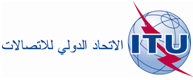 الجلسة العامةالإضافة17 
للوثيقة24-A 20 سبتمبر 2019الأصل: بالإنكليزيةمقترحـات مشتركـة مقدمة من جماعة آسيا والمحيط الهادئ للاتصالاتمقترحـات مشتركـة مقدمة من جماعة آسيا والمحيط الهادئ للاتصالاتمقترحات بشأن أعمال المؤتمرمقترحات بشأن أعمال المؤتمربند جدول الأعمال 2بند جدول الأعمال 2القرار 27 الحاليالقرار 28 الحاليالنص الجديد المقترح للقرار 27القرار 7 (Rev. WRC-12)القرار 28 (Rev.WRC-15)القرار 27 (Rev.WRC-19)الفقرة أ) من "إذ يضع في اعتباره"الفقرة أ) من "إذ يضع في اعتباره"الفقرة أ) من "إذ يضع في اعتباره"الفقرة ب) من "إذ يضع في اعتباره"الفقرة ب) من "إذ يضع في اعتباره"الفقرة ب) من "إذ يضع في اعتباره"الفقرة ج) من "إذ يضع في اعتباره" مشفوعة بتعديلاتالفقرة ج) من "إذ يضع في اعتباره"(إلغاء)الفقرة د) من "إذ يضع في اعتباره"الفقرة د) من "إذ يضع في اعتباره"الفقرة ه) من "إذ يضع في اعتباره"الفقرة ه) من "إذ يضع في اعتباره"الفقرة و) من "إذ يضع في اعتباره"الفقرة و) من "إذ يضع في اعتباره"الفقرة ز) من "إذ يضع في اعتباره"الفقرة ز) من "إذ يضع في اعتباره""إذ يلاحظ"الفقرة أ) من "إذ يلاحظ""إذ يلاحظ"الفقرة ب) من "إذ يلاحظ"الفقرة 1 من "يقرر"الفقرة 1 من "يقرر"الفقرة 1.5 في الملحق 1الفقرة 2 من "يقرر"الفقرة 2.5 في الملحق 1الفقرة 3 من "يقرر"الفقرة 3 في الملحق 1الفقرة 4 من "يقرر"الفقرة 4 في الملحق 1الفقرة 5 من "يقرر"الفقرة 2 من "يقرر"الفقرة 6 من "يقرر"البند 1	1.6البند 2 من الملحق 1	2.6الفقرة 2 من "يقرر"البند 2(إلغاء)الفقرة 2 من "يقرر"البند 3	3.6الفقرة 3 من "يقرر"الفقرة 7 من "يقرر"الفقرة 3.5 في الملحق 1الفقرة 7 من "يقرر"الفقرة 4 من "يقرر"الفقرة 8 من "يقرر"الفقرة 5 من "يقرر"الفقرة 9 من "يقرر"الفقرة 6 في الملحق 1الفقرة 10 من "يقرر" (معدّل)الفقرة 1 من "يقرر"الفقرة 1 من "يقرر كذلك"الفقرة 2 من "يقرر"الفقرة 2 من "يقرر كذلك"الفقرة 3 من "يقرر"الفقرة 3 من "يقرر كذلك"الفقرة 4 من "يقرر"الفقرة 4 من "يقرر كذلك" (بعد إعادة الصياغة)الفقرة 1 من "يكلف المدير"الفقرة 1 من "يكلف المدير"الفقرة 2 من "يكلف المدير"الفقرة 2 من "يكلف المدير"الفقرة 3 من "يكلف المدير"الفقرة 3 من "يكلف المدير""يكلف المدير"الفقرة 4 من "يكلف المدير""يدعو الإدارات"الفقرة 1 من "يدعو الإدارات"الفقرة 1 من "يحث الإدارات"الفقرة 2 من "يدعو الإدارات"الفقرة 2 من "يحث الإدارات"الفقرة 3 من "يدعو الإدارات"الفقرة 1 من الملحق 1(إلغاء) متكررةالفقرة 4.5 من الملحق 1(إلغاء) متكررةالملحق 2الملحق 1 الملحق 3الملحق 2 (معدّل)الصيغة الحالية الواردة في المجلد 4 من لوائح الراديوأحدث الصيغالأحكام والحواشي ذات الصلة الواردة في لوائح الراديوP.525-2P.525-4 (*)الرقم 444B.5 (عبر القرار 748 (Rev.WRC-15))P.526-13P.526-15 (*)الرقم 444B.5 (عبر القرار 748 (Rev.WRC-15))RS.1260-1RS.1260-2الرقم 279A.5